APSTIPRINĀTIRēzeknes novada domes 2019.gada 19.septembra sēdē(protokols Nr.21, 12.§, 4.1.punkts)Neapbūvētas  zemes reformas pabeigšanai paredzētās zemes vienības ar kadastra                             apzīmējumu 7888 012 0320, Silmalas pagastā, nomas tiesību izsoles noteikumi 1. Vispārīgie noteikumiRēzeknes novada zemes reformas pabeigšanai paredzētās zemes vienības Silmalas pagastā ar kadastra apzīmējumu  7888 012 0320 zemes nomas izsoles noteikumi (turpmāk tekstā – Noteikumi) nosaka kārtību, kādā notiek zemes vienības ar kadastra apzīmējumu 7888 012 0320 ar platību 0,33 ha (turpmāk tekstā - Objekts) zemes nomas tiesību iegūšana izsolē – zemes noma atklātā izsolē personai, kura par izsoles objektu piedāvā visaugstāko nomas maksu.Izsole notiek, ievērojot Publiskas personas finanšu līdzekļu un mantas izšķērdēšanas novēršanas likuma 1.pantu, 3.panta 2.punktu, likuma “Par pašvaldībām” 14.panta pirmās otrās daļas 3.punktu, Ministru kabineta 2018.gada 19.jūnija noteikumus Nr.350 „Publiskas personas zemes nomas un apbūves tiesības noteikumi” un citus Latvijas Republikā spēkā esošos normatīvos aktus. Noteikumu mērķis ir nodrošināt zemes nomas tiesību izsoles dalībniekiem atklātu un vienādu iespēju zemes nomas tiesību iegūšanai uz Rēzeknes novada pašvaldībai piekritīgo neapbūvēto zemes vienību (Objektu), kā arī nodrošināt pretendentu izvēles procesa caurspīdīgumu, nodrošinot „iespējami augstāku cenu” Publiskas personas finanšu līdzekļu un mantas izšķērdēšanas novēršanas likuma izpratnē.Izsoli organizē un veic Rēzeknes novada pašvaldības apstiprinātā izsoles Komisija. Ar Izsoles noteikumiem var iepazīties interneta vietnēs www.rezeknesnovads.lv, www.silmala.lv un Rēzeknes novada pašvaldības iestādes Maltas pagastu apvienības struktūrvienībā “Silmalas pagasta pārvalde” (Saules iela 4,Gornica, Silmalas pagastā, Rēzeknes novadā) pie lietvedes darba laikā (darba dienās no pl.8.00-12.00 un 12.30-16.30).Izsole notiks Rēzeknes novada pašvaldības iestādes Maltas pagastu apvienības struktūrvienības “Silmalas pagasta pārvalde” telpās,  2019.gada 9. oktobrī, plkst.09.00. Informācija par Objekta izsoles datumu un laiku ievietojama Rēzeknes novada pašvaldības interneta vietnēs www.rezeknesnovads.lv, www.silmala.lv un paziņojums par izsoli izvietojams Rēzeknes novada pašvaldības iestādes Maltas pagastu apvienības struktūrvienības “Silmalas pagasta pārvalde” informācijas stendā.Izsoles veids – mutiska izsole ar augšupejošu soli.Izsolē piedāvātā objekta sākotnējā aprēķinātā nomas maksa 28,00 EUR (divdesmit astoņi euro 00 centi)   gadā  (bez PVN), kas ir izsoles sākumcena.Nomas tiesību izsoles solis ir 3,00 EUR  (trīs euro 00 centi) no objekta sākotnējās aprēķinātās  nomas maksas. Nodrošinājuma nauda ir vienāda ar nomas objekta sākotnējo maksu 28,00 EUR (divdesmit astoņi euro 00  centi). Nodrošinājuma nauda jāieskaita Rēzeknes novada pašvaldības iestādes Maltas pagastu apvienības struktūrvienības “Silmalas pagasta pārvalde” kontā LV31HABA0551046064371, banka SWEEDBANK, kods: HABALV22. Nodrošinājums uzskatāms par iesniegtu, ja attiecīgā naudas summa ir ieskaitīta norādītajā bankas kontā.Reģistrācijas nauda 15,00  EUR (piecpadsmit euro 00 centi), kas jāieskaita Rēzeknes novada pašvaldības iestādes  Maltas pagastu apvienības struktūrvienības “Silmalas pagasta pārvalde”  kontā: LV31HABA0551046064371, banka: SWEEDBANK, kods HABALV22.  Izsoles rezultātus apstiprina Komisija.2. Objekta raksturojums  Zemes vienība – Silmalas pagasts, Rēzeknes novads, kadastra apzīmējums 7888 012 0320, iznomājamā zemes platība – 0,33 ha, t.sk. lauksaimniecībā izmantojamā zeme – 0,33 ha, (1.pielikums)  Zemes vienība nav reģistrēta zemesgrāmatā.  Objekta statuss – zeme zemes reformas pabeigšanai. Zemes statuss var tikt mainīts atbilstoši  ārējo normatīvo aktu noteikumiem.  Objekta izmantošanas mērķis – zeme, uz kuras galvenā saimnieciskā darbība ir lauksaimniecība, kods 0101, kas atbilst Rēzeknes novada pašvaldības Silmalas pagasta teritorijas plānojumā noteiktajai atļautajai izmantošanai.   Pie apsekošanas konstatēts: apsekojamais zemes gabals- regulāras formas četrstūris ar līdzenu reljefu, kam nav nodrošināta tieša piekļuve: no Valsts vietējā autoceļa V584 Silmala- Štikāni- Seveļi, pa servitūta ceļu un ir jāpanāk vienošanās ar apkārtējo zemju īpašniekiem par tālākām piekļuves iespējām. Zemes gabals uz apsekošanas brīdi ir apstrādāts. Zemes vienība nav meliorēta vai arī esošā meliorācijas sistēma nedarbojas.  Piekļūšana Objektam ir apgrūtināta, no Valsts vietējā autoceļa V584 Silmala- Štikāni-    Seveļi,  pa servitūta ceļu un ir jāpanāk vienošanās ar apkārtējo zemju īpašniekiem par tālākām piekļuves iespējām.   Objekta nomas līguma termiņš 12 (divpadsmit) gadi vai līdz brīdim, kad uz ārējo normatīvo aktu pamata tiek mainīts zemesgabala statuss.   Objekts tiek iznomāts bez apbūves tiesībām.  Objektu var apskatīt darba dienās, iepriekš piezvanot un vienojoties par apskates laiku pa tālruni – 64644844.Izsoles priekšnoteikumiIzsoles dalībnieku reģistrācija tiek uzsākta pēc paziņojuma par izsoles publiskošanu Rēzeknes novada pašvaldības mājas lapā un paziņojumu Rēzeknes novada pašvaldības iestādes Maltas pagastu apvienības  struktūrvienības “Silmalas pagasta pārvalde” informācijas stendā. Par izsoles dalībnieku var kļūt jebkura fiziska vai juridiska persona, kura saskaņā ar Latvijas Republikā spēkā esošajiem normatīvajiem aktiem var lietot un apsaimniekot Objektu un ir izpildījusi šajos noteikumos paredzētos priekšnoteikumus noteiktajā termiņā, kā arī kurai nav nekustamā īpašuma nodokļa un nomas maksas parādu par Rēzeknes novada administratīvajā teritorijā esošiem nekustamajiem īpašumiem. Lai persona varētu reģistrēties par izsoles dalībnieku, tai iepriekš jāsamaksā izsoles noteikumos paredzētā reģistrācijas maksa, kā arī jāiemaksā nodrošinājuma nauda.Personām, kuri vēlas reģistrēties, jāiesniedz sekojoši dokumenti (2.pielikums): Fiziskām personām: pieteikumu, kurā norādīts vārds, uzvārds, personas kods, deklarētās dzīvesvietas adrese un cita adrese, kurā persona ir sasniedzama, nomājamās zemes vienības platība, kadastra apzīmējums, zemes vienības adrese un zemes nomāšanas laikā plānotā darbība;dokumentus par nodrošinājuma naudas un reģistrācijas naudas samaksu; pretendenta piekrišana, kad iznomātājs kā kredītinformācijas lietotājs ir      	tiesīgs pieprasīt un saņemt kredītinformāciju, tai skaitā ziņas par   	pretendenta kavētajiem maksājumiem un tā kredītreitingu, no      	iznomātājam pieejamām datu bāzēm.Juridiskām personām/ tās  pārstāvim uzrādot pasi un iesniedzamo dokumentu oriģinālus: pieteikumu, kurā norādīts nosaukums (firmas), reģistrācijas numurs un juridiskā adrese un cita adrese, kurā persona ir sasniedzama, nomājamās zemes vienības platība, kadastra apzīmējums, zemes vienības adrese un zemes nomāšanas laikā plānotā darbība;Uzņēmumu reģistra izsniegta dokumenta kopija par amatpersonu pārstāvības tiesībām dalībniekiem; dokumentus par nodrošinājuma naudas un reģistrācijas naudas samaksu; pretendenta piekrišana, kad iznomātājs kā kredītinformācijas lietotājs ir     tiesīgs pieprasīt un saņemt kredītinformāciju, tai skaitā ziņas par  pretendenta kavētajiem maksājumiem un tā kredītreitingu, no  iznomātājam pieejamām datu bāzēm.Ja persona ir izpildījusi šo noteikumu 3.2.-3.4.punktu un apakšpunktu noteikumus, tā tiek reģistrēta izsoles dalībnieku reģistrācijas sarakstā (3.pielikums) kurā ieraksta šādas ziņas:dalībnieka kārtas numurs;fiziskai personai – vārdu, uzvārdu, personas kodu, pases datus, dzīvesvietas adresi;juridiskai personai – nosaukumu, reģistrācijas numuru, juridisko adresi.Izsoles dalībniekus reģistrē Rēzeknes novada pašvaldības iestādes ‘’Maltas pagastu apvienība’’ struktūrvienībā ‘’Silmalas pagasta pārvalde’’, pēc adreses: Saules iela 4, Gornica, Silmalas pagasts, Rēzeknes novads, pagasta pārvaldes lietvedes kabinetā līdz 2019.gada 9.oktobra plkst.08.30.  Reģistrācijas laiks - darba dienās no plkst.8.00 līdz plkst.12.00  un no plkst.12.30  līdz 16.30.Reģistrētajam izsoles dalībniekam reģistrētājs izsniedz reģistrācijas apliecību (4.pielikums).Persona netiek reģistrēta:ja vēl nav iestājies vai ir jau beidzies termiņš dalībnieku reģistrācijai;ja nav iesniegti 3.4.punkta apakšpunktos minētie dokumenti.Izsoles komisija nav tiesīga līdz izsoles sākumam iepazīstināt fiziskās personas un juridiskās personas ar ziņām par izsoles dalībniekiem.Izsoles norise Izsoles gaita tiek protokolēta. Izsoles protokolā atspoguļo visas komisijas priekšsēdētāja (vadītājs) un izsoles dalībnieku darbības izsoles gaitā. Protokolu paraksta visi komisijas locekļi.Izsole notiek, ja uz to ir pieteicies, noteiktajā kārtībā reģistrējies un ierodas vismaz viens Dalībnieks vai viņa pilnvarota persona. Dalībnieki pirms izsoles sākšanas tiek iepazīstināti ar izsoles noteikumiem, ko apliecina ar saviem parakstiem dalībnieku sarakstā.Dalībniekiem, kuri nav ieradušies uz izsoli, netiek atmaksāta nodrošinājuma nauda un reģistrācijas nauda.Ja noteiktajā laikā uz izsoli ierodas vismaz 1 (viens) dalībnieks, izsoles vadītājs paziņo par izsoles uzsākšanu.Izsolē starp izsoles dalībniekiem aizliegta vienošanās, skaļa uzvedība un traucējumi, kas varētu iespaidot izsoles rezultātus un gaitu.Izsoles gaita:Izsoles dalībnieks pie ieejas izsoles telpā uzrāda reģistrācijas apliecību, uz kuras pamata viņam izsniedz kartīti ar numuru, kas atbilst reģistrācijas lapā un reģistrācijas apliecībā ierakstītajam kārtas numuram.Pirms izsoles sākšanās izsoles dalībnieki ar parakstu apliecina, ka ir iepazinušies ar izsoles noteikumiem.Izsoli vada izsoles komisijas priekšsēdētājs vai kāds no izsoles komisijas locekļiem. Komisijas vadītājs, atklājot izsoli, iepazīstina ar komisijas sastāvu un pārliecinās par izsoles dalībnieku ierašanos saskaņā ar dalībnieku reģistrācijas sarakstu, un sastāda uz izsoli ieradušos izsoles dalībnieku sarakstu (5.pielikums). Izsoles dalībnieku sarakstā tiek ierakstīts katra dalībnieka vārds un uzvārds vai nosaukums, kā arī solītāja pārstāvja, pilnvarotās personas vārds un uzvārds. Pilnvarotajai personai jāiesniedz pilnvara, pārstāvim jāuzrāda dokuments, kas apliecina tā pārstāvības tiesības, ja šāds dokuments nav iesniegts komisijai iepriekš. Izsoles komisija izsoles gaitā sarakstā atzīmē katra izsoles dalībnieka piedāvāto maksu, turpinot maksas atzīmēšanu, kamēr to paaugstina. Atsakoties no tālākas solīšanas, katrs dalībnieks ar parakstu izsoles dalībnieku sarakstā apstiprina savu pēdējo solīto maksu.Izsoles komisijas vadītājs īsi raksturo iznomājamo Objektu, paziņo izsoles sākotnējo nomas maksu, kā arī izsoles soli – par kādu sākotnējā nomas maksa tiek paaugstināta ar katru nākamo solījumu. Izsoles dalībnieki solīšanas procesā paceļ savu reģistrācijas kartīti ar numuru. Izsoles vadītājs atkārto pirmā solītāja reģistrācijas numuru un nosauc piedāvāto maksu. Piedāvātās izsoles maksas pieaugums nedrīkst būt mazāks par izsoles soli, arī gadījumā, ja izsolē piedalās 1 (viens) izsoles dalībnieks.Ja neviens no dalībniekiem vairs augstāku maksu nepiedāvā, izsoles vadītājs trīs reizes atkārto pēdējo augstāko maksu un fiksē to ar vārdu “iznomāts”. Tas nozīmē, ka Objekts ir iznomāts personai, kas solījusi pēdējo augstāko maksu. Izsoles dalībnieka, kuram iznomāts Objekts, reģistrācijas numurs un solītā cena tiek ierakstīti izsoles protokolā (6.pielikums).Atsakoties no tālākās solīšanas, katram izsoles dalībniekam ar parakstu izsoles protokolā jāapstiprina sava pēdējā solītā cena.Dalībnieks, kurš pēdējais piedāvājis augstāko nomas maksu, pēc nosolīšanas nekavējoties uzrāda savu reģistrācijas apliecību un ar parakstu protokolā apliecina tajā norādītās nomas maksas atbilstību nosolītajai.Izsoles dalībnieks, kurš ir nosolījis attiecīgo izsoles objektu, bet atsakās parakstīties protokolā, atsakās arī no nosolītā objekta. Tiesības slēgt zemes nomas līgumu iegūst nākamais solītājs, kurš nosolījis lielāko nomas maksu.Izsoles organizētājs pieņem lēmumu no izsoles dalībnieku saraksta svītrot izsoles dalībnieku, kurš atteicies no nosolītā objekta, un viņam netiek atmaksāta nodrošinājuma nauda.Dalībniekiem, kuri nav nosolījuši izsoles objektu, piecu darbdienu laikā pēc izsoles tiek atmaksāta nodrošinājuma nauda. Izsoles reģistrācijas nauda netiek atmaksāta.Sūdzības par izsoles organizētāja darbībām un izsoles norisi iesniedzamas Rēzeknes novada domei.Izsoles rezultātu apstiprināšanaIzsoles protokolu sastāda trijos eksemplāros. Pirmais eksemplārs paliek nosolītājam, otro iesniedz Rēzeknes novada domē, trešais paliek izsoles Komisijai.Izsoles rezultātus apstiprina Komisija, pieņemot lēmumu par izsoles rezultātu apstiprināšanu un zemes nomas līguma slēgšanu ar izsoles uzvarētāju un informē par to izsoles uzvarētāju.Izsoles uzvarētājs iegūst tiesības slēgt nomas līgumu uz desmit gadiem, ievērojot šo Noteikumu 2.6.punktu. Zemes nomas līgumā tiek iekļauta nosolītā zemes nomas maksa.Papildus nosolītajai zemes nomas maksai nomniekam jāmaksā pievienotās vērtības nodoklis un nekustamā īpašuma nodoklis Latvijas Republikas normatīvajos aktos paredzētajā apmērā un kārtībā. Nomas maksa jāsāk maksāt no līguma noslēgšanas dienas.Rēzeknes novada Maltas pagastu apvienības struktūrvienība “Silmalas pagasta pārvalde” un izsoles uzvarētājs viena mēneša laikā pēc izsoles rezultātu apstiprināšanas slēdz  zemes nomas līgumu. (7.pielikums)Nobeiguma noteikumiIzsole atzīstama par nenotikušu, ja:nosolītājs ir tāda persona, kura nevar slēgt darījumus vai kurai nebija tiesību piedalīties izsolē;noteiktajos termiņos nav reģistrējies neviens izsoles dalībnieks;noteiktajā laikā ir reģistrējušies vismaz 1 (viens) dalībnieks, bet uz izsoli neviens neierodas,neviens dalībnieks nav pārsolījis izsoles sākumcenu.Lēmumu par izsoles atzīšanu par nenotikušu pieņem Komisija.Izsoles dalībniekiem ir tiesības iesniegt sūdzību Rēzeknes novada domei par Komisijas veiktajām darbībām 5 (piecu) dienu laikā no izsoles dienas. Noteikumiem ir sekojoši pielikumi, kas ir Noteikumu neatņemama sastāvdaļa: Pielikumā: Zemes vienības izvietojuma grafiskais attēlojums uz 1 lp.;Pieteikums zemes nomas tiesību izsolei uz 1 lp.;Dalībnieku reģistrācijas saraksts uz 1 lp.;Izsoles dalībnieka reģistrācijas apliecība uz 1 lp.;Uz izsoli ieradušos dalībnieku saraksts uz 1 lp.;Izsoles protokols uz 1 lp.;Zemes nomas līguma projekts uz 3 lp.Domes priekšsēdētājs                                                                                                        M.Švarcs                                                        1.pielikums	Neapbūvētas  zemes reformas pabeigšanai paredzētās zemes vienības ar kadastra apzīmējumu 7888 012 0320 Silmalas pagastā nomas tiesību Izsoles noteikumiemZemes vienības ar kadastra apzīmējumu 7888 012 0320izvietojuma grafiskais attēlojums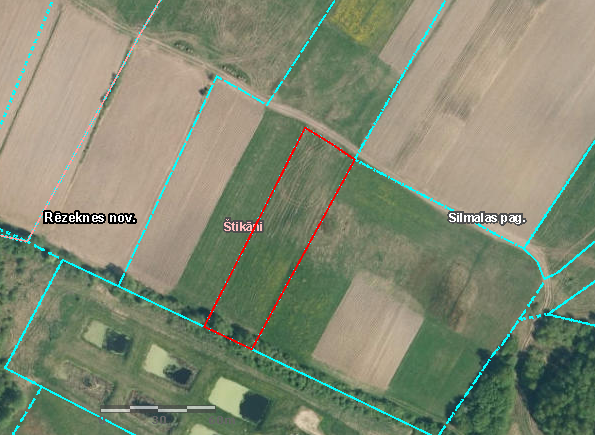 Sagatavoja: M. Borisovazemes lietu speciāliste, tālr.64644844, e-pasts: marina.borisova@rezeknesnovads.lv2.pielikums	Neapbūvētas  zemes reformas pabeigšanai paredzētās zemes vienības ar kadastra apzīmējumu 7888 012 0320  Silmalas pagastā nomas tiesību Izsoles noteikumiemRēzeknes novada pašvaldībai________________________________________________(fiziskai personai -vārds, uzvārds; juridiskai personai – nosaukums)________________________________________________(personas kods; reģistrācijas Nr.)________________________________________________(fiziskai personai - deklarētā dzīvesvietas adrese un adrese, kurā persona ir sasniedzama, tālrunis; juridiskai personai – juridiskā adrese)___________________________________________________oficiālā elektroniskā adresi (ja ir aktivizēts tās konts) vai elektroniskā pasta adresi (ja ir)PIETEIKUMSzemes nomas tiesību izsoleiIzsoles veids: mutiska izsole ar augšupejošu soliNorāde par izsoli: pirmreizējā Nomas objekts:  “Štikānos”, Silmalas pagasts, kadastra apzīmējums 7888 012 0320, platība 0,33 ha.	    	Nomas laikā plānotās darbības neapbūvētajā zemesgabalā:  lauksaimniecība._________________________________________________________________________Pievienotie dokumenti: reģistrācijas maksas iemaksas apliecinošs dokuments;nodrošinājuma naudas iemaksas apliecinošs dokuments;pretendenta pārstāvis, norādot personu identificējošus datus (ja ir);uzņēmumu reģistra izsniegta dokumenta kopija par amatpersonu pārstāvības tiesībām dalībniekiem;pretendenta piekrišana, kad iznomātājs kā kredītinformācijas lietotājs ir tiesīgs pieprasīt un saņemt kredītinformāciju, tai skaitā ziņas par pretendenta kavētajiem maksājumiem un tā kredītreitingu, no iznomātājam pieejamām datu bāzēm.citi:_________________________________________________________________________________________________________________________________________________2019.gada __. ______________                                                                                       __________________________________                                                                                                                         (paraksts; paraksta atšifrējums)3.pielikums	Neapbūvētas  zemes reformas pabeigšanai paredzētās zemes vienības  ar kadastra apzīmējumu 7888 012 0320  Silmalas pagastā nomas tiesību Izsoles noteikumiemIzsoles dalībnieku reģistrācijas saraksts4.pielikums	Neapbūvētas  zemes reformas pabeigšanai paredzētās zemes vienības ar kadastra apzīmējumu 7888 012 0320 Silmalas pagastā nomas tiesību Izsoles noteikumiemIzsoles dalībnieka reģistrācijas apliecība Nr._____5.pielikums	Neapbūvētas  zemes reformas pabeigšanai paredzētās zemes vienības   ar kadastra apzīmējumu 7888 012 0320 Silmalas pagastā nomas tiesību Izsoles noteikumiemUz izsoli ieradušos izsoles dalībnieku sarakstsIzsoles laiks un vieta:  2019.gada 9. oktobrī, plkst.09.00, Rēzeknes novada pašvaldības iestādes Maltas pagastu apvienības struktūrvienības “Silmalas pagasta pārvalde”  administratīvajā ēkā, Saules iela 4, Gornica, Silmalas pagasts,  Rēzeknes novads.Izsolāmais nomas objekts: zemes vienība, Silmalas pagasts, Rēzeknes novads, kadastra apzīmējums 7888 012 0320, iznomājamā zemes platība – 0,33 ha, t.sk. lauksaimniecībā izmantojamās  zemes platība  0,33 ha.Izsolāmā nomas objekta izsoles sākuma maksa: 28,00 EUR (divdesmit astoņi eiro 00 centi) gadā                                                                                                                        6.pielikumsNeapbūvētas  zemes reformas pabeigšanai paredzētās  zemes vienības  ar kadastra apzīmējumu7888 012 0320 Silmalas pagastā nomas tiesībuIzsoles noteikumiemIzsoles protokols Nr.____	Izsoles laiks un vieta: 2019.gada 9. oktobrī, plkst.09.00, Rēzeknes novada pašvaldības iestādes Maltas pagastu apvienības struktūrvienības “Silmalas pagasta pārvalde” administratīvajā ēkā, Saules iela 4, Gornica, Silmalas pagasts,  Rēzeknes novads.Izsoles dalībnieki:_______________________________________________, reģistrācijas kartītes nr._____(izsoles dalībnieka (pilnvarotā pārstāvja) vārds, uzvārds)_______________________________________________, reģistrācijas kartītes nr._____(izsoles dalībnieka (pilnvarotā pārstāvja) vārds, uzvārds)_______________________________________________, reģistrācijas kartītes nr._____(izsoles dalībnieka (pilnvarotā pārstāvja) vārds, uzvārds)Izsoli vada:	___________________________					(vārds, uzvārds)Izsoli protokolē:	___________________________					(vārds, uzvārds)Izsolē piedalās:	___________________________					(vārds, uzvārds)			___________________________					(vārds, uzvārds)			___________________________	Izsoli atklāj izsoles vadītājs.Izsolāmais nomas objekts: zemes vienība, Silmalas pagasts, Rēzeknes novads, kadastra apzīmējums 7888 012 0320, iznomājamā zemes platība – 0,33 ha, t.sk. lauksaimniecībā izmantojamā zeme –0,33 ha. Objekta sākotnējā maksa:  28,00 EUR Nomas tiesību izsoles solis ir 3,00 EUR  no objekta sākotnējās maksasIzsoles gaita:______________________________________________________________________________________________________________________________________________________________Izsolē nosolītā maksa € ___________________________ (_______________________).				(summa cipariem)		         (summa vārdiem)_______________________________________________________________________________(tā izsoles dalībnieka reģistrācijas kartītes numurs, vārds un uzvārds, kurš nosolījis augstāko maksu)Nomas maksā tiek ieskaitīta nodrošinājuma nauda  28,00 EUR (divdesmit astoņi eiro 00 centi).Izsoles dalībnieka, kas nosolījis augstāko cenu,______________________    reģistrācijas kartītes nr. ______     ____________________	(vārds, uzvārds)					                                        (paraksts)Izsoles vadītājs				____________________________________							(paraksts un tā atšifrējums)Protokolēja					____________________________________							(paraksts un tā atšifrējums) 7.pielikums	Neapbūvētas  zemes reformas pabeigšanai paredzētās zemes vienības  ar kadastra apzīmējumu 7888 012 0320 Silmalas pagastā nomas tiesību Izsoles noteikumiemZEMES NOMAS LĪGUMS Nr.____________  Rēzeknes novada Silmalas pagastā                                2019.gada _____________Rēzeknes novada pašvaldība,  reģ.Nr.90009112679, adrese: Atbrīvošanas aleja 95A,  Rēzekne, LV-4601, kuras vārdā rīkojas Rēzeknes novada pašvaldības iestāde ‘’Maltas pagastu apvienība”, reģistrācijas Nr.40900027426, struktūrvienības “Silmalas pagasta pārvalde” vadītāja Eduarda Grišuļonoka personā pamatojoties uz Rēzeknes novada domes 2019.gada ____ lēmumu (protokols Nr.__, ___.§), turpmāk tekstā -  Iznomātājs, no vienas puses, un(vārds, uzvārds/nosaukums), reģ. Nr./personas kods __________, adrese: _______________,  ___________ personā , turpmāk tekstā - Nomnieks, no otras puses, abi kopā un atsevišķi turpmāk tekstā saukti arī - Puses, pamatojoties uz Iznomātāja ___. ___. ___ organizētās izsoles “ _______________” rezultātiem, bez viltus, maldības un spaidiem, noslēdz līgumu (turpmāk tekstā – Līgums) par sekojošo:I. Līguma priekšmetsIznomātājs nodod un Nomnieks pieņem nomas lietošanā Iznomātājam pārvaldībā esošo zemes vienību ar kadastra apzīmējumu 7888 012 0320, ar platību 0,33 ha (turpmāk tekstā - zemes vienība) bez apbūves tiesībām. Zemes vienība atrodas: ’’Štikānos’’, Silmalas pagasts, Rēzeknes novads.Zemes robežu plāns (shēma) ir līguma neatņemama sastāvdaļa. (1.pielikums)Iznomātājs nodod un Nomnieks pieņem nomas lietošanā zemes vienību  - lauksaimniecības vajadzībām.Zemes vienība nav ierakstīta zemesgrāmatā. Zemes vienības statuss ir zeme, zemes reformas pabeigšanai. Zemes statuss var tikt mainīts atbilstoši ārējo normatīvo aktu noteikumiem.Iznomātās zemes vienības lietošanas mērķis: zeme, uz kuras galvenā saimnieciskā darbība ir lauksaimniecība (kods 0101).Iznomātās zemes vienības robežas Nomniekam dabā ierādītas un zināmas.Uz iznomātās zemes vienības nav ēku (būvju).Piekļuve Objektam ir apgrūtināta, no Valsts vietējā autoceļa V584 Silmala- Štikāni-    Seveļi,  pa servitūta ceļu un ir jāpanāk vienošanās ar apkārtējo zemju īpašniekiem par tālākām piekļuves iespējām. Ja tiek pieņemti jauni vai grozīti spēkā esošie likumi, Ministru kabineta noteikumi vai citi tiesību akti, kuri ietekmē Līguma izpildi, Pusēm jāievēro tajos minēto normu nosacījumi, bet, ja nepieciešams, Puses nekavējoties izdara attiecīgus grozījumus Līgumā.II. Līguma termiņšLīgums stājas spēkā ar 2019.gada ____________ un ir spēkā līdz 2031.gada 30. novembrim.Līguma termiņš 12 (divpadsmit) gadi vai līdz brīdim, kad uz ārējo normatīvo aktu pamata tiek mainīts zemesgabala statuss, bet ne ilgāk kā uz sākotnēji noteiktajiem 12 (divpadsmit) gadiem. Ja Objekta statuss mainās atbilstoši šī Līguma 1.1.punktam, tad līguma termiņš ir spēkā līdz īpašuma tiesību atjaunošanai bijušajiem īpašniekiem vai viņu mantiniekiem, bet ne ilgāk kā uz sākotnēji noteiktajiem 12 (divpadsmit) gadiem.Iznomātājs vienpusēji var izbeigt līgumu pirms termiņa, ja gada laikā no līguma noslēgšanas dienas nav uzsākta zemes gabala paredzētā izmantošanas darbība.III. Norēķinu kārtībaNomnieks maksā Iznomātājam nosolīto nomas maksu EUR _____   gadā, pamatojoties uz Iznomātāja  izsoles  rezultātiem, kā arī Nomnieks maksā pievienotās vērtības nodokli (PVN) un nekustamā īpašuma nodokli. Nomas maksas aprēķina periods ir 1 (viens) ceturksnis. Nomas maksa jāsamaksā ne vēlāk kā līdz attiecīgā ceturkšņa pirmā mēneša beigām.Nomas maksu Nomnieks iemaksā Silmalas pagasta pārvaldes kasē  vai pārskaita Rēzeknes novada pašvaldības iestādes “Maltas pagastu apvienība”  struktūrvienības “Silmalas pagasta pārvalde” konts: LV31HABA0551046064371, banka: SWEEDBANK, kods: HABALV22.Ja maksājumi nokavēti, Nomnieks maksā soda naudu 0,1% apmērā  no kavētās maksājuma summas par katru kavējuma dienu.Nomas maksu Nomnieks maksā no līguma noslēgšanas dienas.Visi šajā līgumā noteiktie maksājumi tiek uzskatīti par veiktiem tikai tad, kad maksājuma summa ir pilnā apjomā samaksāta Iznomātājam. Ja Nomnieks dažādu apstākļu dēļ, nav saņēmis rēķinu par nomas maksu, tam pienākums informēt par to Iznomātāju, rēķina nesaņemšana neatbrīvo Nomnieku no pienākuma veikt Līgumā noteikto nomas maksas apmaksu Līgumā noteiktajos termiņos.Ja normatīvajos aktos būs paredzēta cita norēķinu kārtība, zemes nomas maksa tiks pārskatīta atbilstoši attiecīgajiem normatīvajiem aktiem, Iznomātājs sagatavos rēķinu, atbilstoši valsts spēkā  esošajai nodokļu likmei uz tā izrakstīšanas brīdi.IV. Iznomātāja pienākumi un tiesībasIznomātājs apņemas:pildīt ar šo Līgumu Iznomātājam uzliktos pienākumus;nepasliktināt Nomniekam nomas lietošanas tiesības uz visu zemes vienību vai tās daļu;atlīdzināt Nomniekam radušos zaudējumus, ja pārkāpti šī līguma 4.1.2.apakšpunkta nosacījumi;netraucēt Nomniekam lietot šajā Līgumā iznomāto zemes vienību.Iznomātājam ir tiesības:pārbaudīt šī Līguma noteikumu izpildi;kontrolēt, vai zemes vienība tiek izmantota atbilstoši Līguma noteikumiem, un šajā nolūkā Nomnieka klātbūtnē apsekot dabā zemes vienību;saņemt nomas maksu atbilstoši šī Līguma noteikumiem;prasīt Nomniekam nekavējoties novērst tā darbības vai bezdarbības dēļ radīto Līguma nosacījumu pārkāpumu sekas un atlīdzināt radītos zaudējumus;vienpusēji pārskatīt zemes nomas maksu,  ne retāk kā “Publiskas personas finanšu līdzekļu un mantas izšķērdēšanas novēršanas likumā” noteiktajā termiņā un mainīt to, ja pārskatītā nomas maksa ir augstāka par noteikto nomas maksu. Ja nomas maksas noteikšanai pieaicina neatkarīgu vērtētāju un nomas maksa tiek palielināta, nomnieks kompensē iznomātājam pieaicinātā neatkarīgā vērtētāja atlīdzības summu, ja to ir iespējams attiecināt uz konkrētu nomnieku;nosūtīt nomniekam rakstisku paziņojumu vai rēķinu, vienpusēji mainīt nomas maksu vai citu saistīto maksājumu apmēru bez grozījumu izdarīšanas līgumā;vienpusēji lauzt Līgumu pirms termiņa, ja Nomnieks ir nokavējis nomas maksas vai nekustāmā īpašuma nodokļa maksājumus vairāk nekā divus ceturkšņus pēc kārtas vai nav veicis Līguma V nodaļā noteiktos pienākumus un viena mēneša laikā pēc Iznomātāja rakstiska brīdinājuma saņemšana nav novērsis pieļauto pārkāpumu sekas;ja Nomnieka vainas dēļ netiek ievēroti normatīvie akti vai šī Līguma noteikumi, Iznomātājs ir tiesīgs tiesas ceļā prasīt šī Līguma pirmstermiņa laušanu.prasīt zaudējumu atlīdzību gadījumā, ja Nomnieks zemes nomas izmantošanas laikā vai pēc Līguma termiņa notecējuma, ar savu darbību ir veicinājis iznomātās zemes vienības vērtības pazemināšanos.V. Nomnieka pienākumi un tiesībasNomnieks apņemas:kā krietnam un rūpīgam saimniekam rūpēties par neapbūvēto zemesgabalu, uzturēt to atbilstoši normatīvo aktu prasībām, kā arī nodrošināt, lai neapbūvētajam zemesgabalam piegulošā publiskā lietošanā esošā teritorija ir sakopta atbilstoši vietējās pašvaldības saistošo noteikumu prasībām par pašvaldības teritoriju un būvju uzturēšanu;ievērot zemes vienības lietošanas aprobežojumus, ko izraisa tai noteiktie apgrūtinājumi un servitūti;nodrošināt zemes vienības lietošanu atbilstoši pašvaldības noteiktajam nekustāmā īpašuma lietošanas mērķim;nepieļaut auglīgās augsnes virskārtas iznīcināšanu vai tās kvalitātes pasliktināšanos;ar savu darbību neizraisīt zemes applūšanu ar notekūdeņiem, tās pārpurvošanos vai sablīvēšanos, nepieļaut piesārņošanu ar ražošanas atkritumiem, ķīmiskajām vai radioaktīvajām vielām un novērst citus zemi postošus procesus;pasargāt lauksaimniecībā izmantojamo zemi no aizaugšanas un citiem procesiem, kas pasliktina zemes kultūrtehnisko stāvokli;nepieļaut darbības, kas pasliktina citu zemes lietotāju zemes kvalitāti;ievērot saimnieciskās darbības ierobežojumus zemes vienībā noteiktajās teritorijās;kopt un uzturēt kārtībā nomas lietošanā nodoto teritoriju (tai skaitā ceļus, ūdensteces);aizsargāt zemes vienībā esošos dabas un kultūras pieminekļus, ievērot īpaši aizsargājamo dabas un kultūras objektu un to aizsargjoslu izmantošanas režīmu, ja tādi tiks noteikti Līguma darbības laikā;maksāt Iznomātāja vienpusēji pārskatīto zemes nomas maksu, atbilstoši “Publiskas personas finanšu līdzekļu un mantas izšķērdēšanas novēršanas likumā”,  noteiktajā termiņā un apmērā maksāt nomas maksu un nekustamā īpašuma nodokli.kompensēt Iznomātāja pieaicinātā neatkarīgā vērtētāja atlīdzības summu, ja tas  ir attiecināms uz konkrēto iznomāto zemes vienību un   novērtējuma rezultātā nomas maksa tiek palielināta;Visu līguma darbības laiku nomnieks maksā nomas maksu atbilstoši pārskatītajai nomas maksai.ar savu darbību neaizskart citu zemes īpašnieku vai tiesisko valdītāju un citu personu likumīgās intereses;atlīdzināt Iznomātājam visus zaudējumus, kādi tam radušies sakarā ar šī Līguma neievērošanu no Nomnieka puses.Nomniekam ir tiesības:netraucēti izmantot nomāto zemes vienību atbilstoši šajā Līgumā paredzētajiem mērķiem;samaksāt nomas maksu pirms termiņa;  vienpusēji atkāpties no zemes nomas līguma, par to rakstiski informējot Iznomātāju vienu mēnesi iepriekš. Nomniekam nav tiesību izmantot zemes vienību, apdraudot cilvēku veselību un dzīvību.Nomniekam ir aizliegts nodot zemes vienību apakšnomā vai citādā veidā piesaistīt tā izmantošanā trešās personas.Nomniekam aizliegts veikt būvniecību uz iznomātās zemes vienības.                                    VI. Sevišķie līguma noteikumiNomniekam ir pienākums par saviem līdzekļiem atjaunot bojātās platības tādā stāvoklī, lai tās būtu derīgas izmantošanai lauksaimniecībā, mežsaimniecībā vai citām vajadzībām saskaņā ar pašvaldības teritorijas attīstības plānu. Rekultivāciju veic gada laikā pēc bojātās zemes platības izmantošanas pabeigšanas.Par Līgumā iznomāto zemes vienību Eiropas Savienības un nacionālos lauksaimniecības atbalsta maksājumus saņem Nomnieks.Puses nav atbildīgas par līgumsaistību neizpildi un tās rezultātā pusēm radītajiem zaudējumiem, ja tas noticis nepārvaramas varas apstākļu dēļ. Ar nepārvaramas varas apstākļiem saprot dabas stihijas, plūdus, ugunsgrēkus un katastrofas, militāras akcijas un valsts vai valsts iestāžu pieņemtos lēmumus, kurus puses nevarēja paredzēt Līguma slēgšanas laikā. Par līgumsaistību izpildes neiespējamību minēto apstākļu dēļ viena puse rakstiski informē otru pusi 10 dienu laikā un, ja nepieciešams, risina jautājumu par turpmāku Līguma izpildes kārtību vai izbeigšanu.VII. Līguma izbeigšana, grozīšana un strīdu izskatīšanas kārtībaLīgums var tikt lauzts ar pušu rakstisku vienošanos, kā arī normatīvajos aktos tieši paredzētajos gadījumos, tas ir, Civillikuma 2171. un 2172.pantos paredzētajos gadījumos. Nomnieka nāves gadījums uzskatāms par zemes nomas līguma izbeigšanas brīdi.Laužot šo Līgumu vienpusēji pirms Līguma termiņa beigām, viena Puse brīdina otru Pusi rakstveidā 3 (trīs) mēnešus iepriekš. Visus šī Līguma grozījumus vai papildinājumus izdara Pusēm vienojoties. Šī Līguma grozījumi un papildinājumi tiek noformēti rakstveidā un pievienoti šim Līgumam un ir tā neatņemamas sastāvdaļas. Līgums ir saistošs Pusēm, kā arī Pušu tiesību pārņēmējam. Tiesību pārņēmējam 30 dienu laikā no tiesību pārņemšanas dienas līgums jāpārslēdz vai jāpārjauno uz sava vārda.Domstarpības līguma darbības laikā Puses risina sarunu ceļā. Ja Puses vienošanos nevar panākt, tad strīds risināms tiesā normatīvajos aktos noteiktajā kārtībā.VIII. Nobeiguma nosacījumiLīgumā neparedzētas attiecības Puses regulē saskaņā ar Latvijas Republikas normatīvajiem aktiem.Iznomātājs nomas līgumu slēdz ar pretendentu, kurš atbilst iznomātāja nosacījumiem un ir piedāvājis augstāko nomas maksu. Pretendents paraksta nomas līgumu vai rakstiski paziņo par atteikumu slēgt nomas līgumu ar iznomātāju saskaņotā saprātīgā termiņā, kas nav garāks par 15 darbdienām no nomas līguma projekta nosūtīšanas dienas. Ja iepriekš minētajā termiņā pretendents nomas līgumu neparaksta un neiesniedz attiecīgu atteikumu, uzskatāms, ka pretendents no nomas līguma slēgšanas ir atteicies.Puses ir izlasījušas šo līgumu un piekrīt tā noteikumiem, ko apstiprina ar saviem parakstiem.Ja kāds no šī līguma noteikumiem zaudē juridisku spēku, tas neietekmē pārējos līguma noteikumus.Ar šo līgumu saistītus jautājumus Nomnieks risina ar Silmalas pagasta pārvaldes starpniecību. Silmalas pagasta pārvaldes kontaktpersona: zemes lietu speciāliste, tālr.64644844, e-pasts: marina.borisova@rezeknesnovads.lvLīgums sagatavots un parakstīts 2 (divos) eksemplāros ar vienādu juridisku spēku. Katrai Pusei ir pa vienam eksemplāram.IX. Pušu rekvizīti un parakstiIznomātājs – Rēzeknes novada pašvaldība, reģistrācijas Nr.90009112679, juridiskā adrese: Atbrīvošanas aleja 95A, Rēzekne.Nomnieks – (vārds, uzvārds/nosaukums), personas kods/reģ.Nr., adrese: _____________, tālr.____________.Iznomātājs					Nomnieks_________________ (vārds, uzvārds)	____________________(vārds, uzvārds)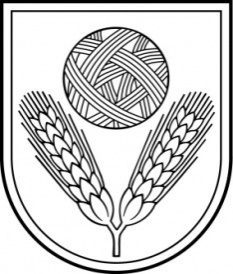 Rēzeknes novada domeReģ.Nr.90009112679Atbrīvošanas aleja 95A, Rēzekne, LV – 4601,Tel. 646 22238; 646 22231, Fax. 646 25935,e–pasts: info@rezeknesnovads.lvInformācija internetā: http://www.rezeknesnovads.lvNr. p.k.(Kārtas Nr.)Izsoles dalībnieks(vārds, uzvārds/nosaukums)Pers. kods, pases dati/reģ. Nr.Adrese, tālrunisApliecinājums(Dalībnieks paraksta pirms izsoles sākuma)1.	Ar savu parakstu apliecinu, ka esmu iepazinies ar izsoles noteikumiem, piekrītu tos ievērot un piedalīties izsolē, izsoles Objekta sākotnējā maksa ir zināma, tai piekrītu, esmu saņēmis izsoles reģistrācijas kartīti ar kārtas numuru “1”.___________________________2.	Ar savu parakstu apliecinu, ka esmu iepazinies ar izsoles noteikumiem, piekrītu tos ievērot un piedalīties izsolē, izsoles Objekta sākotnējā maksa ir zināma, tai piekrītu, esmu saņēmis izsoles reģistrācijas kartīti ar kārtas numuru “2”.___________________________3.	Ar savu parakstu apliecinu, ka esmu iepazinies ar izsoles noteikumiem, piekrītu tos ievērot un piedalīties izsolē, izsoles Objekta sākotnējā maksa ir zināma, tai piekrītu, esmu saņēmis izsoles reģistrācijas kartīti ar kārtas numuru “3”.___________________________ (izsoles dalībnieka nosaukums/vārds, uzvārds; reģ.Nr./personas kods); (izsoles dalībnieka nosaukums/vārds, uzvārds; reģ.Nr./personas kods); (izsoles dalībnieka nosaukums/vārds, uzvārds; reģ.Nr./personas kods); (izsoles dalībnieka nosaukums/vārds, uzvārds; reģ.Nr./personas kods); (izsoles dalībnieka nosaukums/vārds, uzvārds; reģ.Nr./personas kods); (izsoles dalībnieka nosaukums/vārds, uzvārds; reģ.Nr./personas kods); (izsoles dalībnieka nosaukums/vārds, uzvārds; reģ.Nr./personas kods); (izsoles dalībnieka nosaukums/vārds, uzvārds; reģ.Nr./personas kods); (izsoles dalībnieka nosaukums/vārds, uzvārds; reģ.Nr./personas kods); (izsoles dalībnieka nosaukums/vārds, uzvārds; reģ.Nr./personas kods); (izsoles dalībnieka nosaukums/vārds, uzvārds; reģ.Nr./personas kods); (izsoles dalībnieka nosaukums/vārds, uzvārds; reģ.Nr./personas kods); (izsoles dalībnieka nosaukums/vārds, uzvārds; reģ.Nr./personas kods); (izsoles dalībnieka nosaukums/vārds, uzvārds; reģ.Nr./personas kods); (izsoles dalībnieka nosaukums/vārds, uzvārds; reģ.Nr./personas kods); (izsoles dalībnieka nosaukums/vārds, uzvārds; reģ.Nr./personas kods); (izsoles dalībnieka nosaukums/vārds, uzvārds; reģ.Nr./personas kods); (izsoles dalībnieka nosaukums/vārds, uzvārds; reģ.Nr./personas kods); (izsoles dalībnieka nosaukums/vārds, uzvārds; reģ.Nr./personas kods); (izsoles dalībnieka nosaukums/vārds, uzvārds; reģ.Nr./personas kods); (izsoles dalībnieka nosaukums/vārds, uzvārds; reģ.Nr./personas kods); (izsoles dalībnieka nosaukums/vārds, uzvārds; reģ.Nr./personas kods); (izsoles dalībnieka nosaukums/vārds, uzvārds; reģ.Nr./personas kods); (izsoles dalībnieka nosaukums/vārds, uzvārds; reģ.Nr./personas kods); (izsoles dalībnieka nosaukums/vārds, uzvārds; reģ.Nr./personas kods); (izsoles dalībnieka nosaukums/vārds, uzvārds; reģ.Nr./personas kods); (izsoles dalībnieka nosaukums/vārds, uzvārds; reģ.Nr./personas kods); (pilnvarotās personas vārds, uzvārds un personas kods)  (pilnvarotās personas vārds, uzvārds un personas kods)  (pilnvarotās personas vārds, uzvārds un personas kods)  (pilnvarotās personas vārds, uzvārds un personas kods)  (pilnvarotās personas vārds, uzvārds un personas kods)  (pilnvarotās personas vārds, uzvārds un personas kods)  (pilnvarotās personas vārds, uzvārds un personas kods)  (pilnvarotās personas vārds, uzvārds un personas kods)  (pilnvarotās personas vārds, uzvārds un personas kods)  (pilnvarotās personas vārds, uzvārds un personas kods)  (pilnvarotās personas vārds, uzvārds un personas kods)  (pilnvarotās personas vārds, uzvārds un personas kods)  (pilnvarotās personas vārds, uzvārds un personas kods)  (pilnvarotās personas vārds, uzvārds un personas kods)  (pilnvarotās personas vārds, uzvārds un personas kods)  (pilnvarotās personas vārds, uzvārds un personas kods)  (pilnvarotās personas vārds, uzvārds un personas kods)  (pilnvarotās personas vārds, uzvārds un personas kods)  (pilnvarotās personas vārds, uzvārds un personas kods)  (pilnvarotās personas vārds, uzvārds un personas kods)  (pilnvarotās personas vārds, uzvārds un personas kods)  (pilnvarotās personas vārds, uzvārds un personas kods)  (pilnvarotās personas vārds, uzvārds un personas kods)  (pilnvarotās personas vārds, uzvārds un personas kods)  (pilnvarotās personas vārds, uzvārds un personas kods)  (pilnvarotās personas vārds, uzvārds un personas kods)  (pilnvarotās personas vārds, uzvārds un personas kods)  (izsoles dalībnieka adrese un telefons) (izsoles dalībnieka adrese un telefons) (izsoles dalībnieka adrese un telefons) (izsoles dalībnieka adrese un telefons) (izsoles dalībnieka adrese un telefons) (izsoles dalībnieka adrese un telefons) (izsoles dalībnieka adrese un telefons) (izsoles dalībnieka adrese un telefons) (izsoles dalībnieka adrese un telefons) (izsoles dalībnieka adrese un telefons) (izsoles dalībnieka adrese un telefons) (izsoles dalībnieka adrese un telefons) (izsoles dalībnieka adrese un telefons) (izsoles dalībnieka adrese un telefons) (izsoles dalībnieka adrese un telefons) (izsoles dalībnieka adrese un telefons) (izsoles dalībnieka adrese un telefons) (izsoles dalībnieka adrese un telefons) (izsoles dalībnieka adrese un telefons) (izsoles dalībnieka adrese un telefons) (izsoles dalībnieka adrese un telefons) (izsoles dalībnieka adrese un telefons) (izsoles dalībnieka adrese un telefons) (izsoles dalībnieka adrese un telefons) (izsoles dalībnieka adrese un telefons) (izsoles dalībnieka adrese un telefons) (izsoles dalībnieka adrese un telefons)09.10.2019.09.10.2019.09.10.2019.izsolei, kas notiksizsolei, kas notiksizsolei, kas notiksizsolei, kas notiksizsolei, kas notiksizsolei, kas notiksizsolei, kas notiksizsolei, kas notiks  Rēzeknes novada pašvaldības iestādes ‘’Maltas pagastu apvienība’’ struktūrvienībā ‘’Silmalas pagasta pārvalde’’  plkst.09.00  Rēzeknes novada pašvaldības iestādes ‘’Maltas pagastu apvienība’’ struktūrvienībā ‘’Silmalas pagasta pārvalde’’  plkst.09.00  Rēzeknes novada pašvaldības iestādes ‘’Maltas pagastu apvienība’’ struktūrvienībā ‘’Silmalas pagasta pārvalde’’  plkst.09.00  Rēzeknes novada pašvaldības iestādes ‘’Maltas pagastu apvienība’’ struktūrvienībā ‘’Silmalas pagasta pārvalde’’  plkst.09.00  Rēzeknes novada pašvaldības iestādes ‘’Maltas pagastu apvienība’’ struktūrvienībā ‘’Silmalas pagasta pārvalde’’  plkst.09.00  Rēzeknes novada pašvaldības iestādes ‘’Maltas pagastu apvienība’’ struktūrvienībā ‘’Silmalas pagasta pārvalde’’  plkst.09.00  Rēzeknes novada pašvaldības iestādes ‘’Maltas pagastu apvienība’’ struktūrvienībā ‘’Silmalas pagasta pārvalde’’  plkst.09.00  Rēzeknes novada pašvaldības iestādes ‘’Maltas pagastu apvienība’’ struktūrvienībā ‘’Silmalas pagasta pārvalde’’  plkst.09.00  Rēzeknes novada pašvaldības iestādes ‘’Maltas pagastu apvienība’’ struktūrvienībā ‘’Silmalas pagasta pārvalde’’  plkst.09.00  Rēzeknes novada pašvaldības iestādes ‘’Maltas pagastu apvienība’’ struktūrvienībā ‘’Silmalas pagasta pārvalde’’  plkst.09.00  Rēzeknes novada pašvaldības iestādes ‘’Maltas pagastu apvienība’’ struktūrvienībā ‘’Silmalas pagasta pārvalde’’  plkst.09.00  Rēzeknes novada pašvaldības iestādes ‘’Maltas pagastu apvienība’’ struktūrvienībā ‘’Silmalas pagasta pārvalde’’  plkst.09.00  Rēzeknes novada pašvaldības iestādes ‘’Maltas pagastu apvienība’’ struktūrvienībā ‘’Silmalas pagasta pārvalde’’  plkst.09.00  Rēzeknes novada pašvaldības iestādes ‘’Maltas pagastu apvienība’’ struktūrvienībā ‘’Silmalas pagasta pārvalde’’  plkst.09.00  Rēzeknes novada pašvaldības iestādes ‘’Maltas pagastu apvienība’’ struktūrvienībā ‘’Silmalas pagasta pārvalde’’  plkst.09.00  Rēzeknes novada pašvaldības iestādes ‘’Maltas pagastu apvienība’’ struktūrvienībā ‘’Silmalas pagasta pārvalde’’  plkst.09.00(izsoles datums)(izsoles datums)(izsoles datums) (izsoles vieta) (izsoles vieta) (izsoles vieta) (izsoles vieta) (izsoles vieta) (izsoles vieta) (izsoles vieta) (izsoles vieta) (izsoles vieta) (izsoles vieta) (izsoles vieta) (izsoles vieta) (izsoles vieta) (izsoles vieta) (izsoles vieta) (izsoles vieta)kurā tiks izsolīts(-a)kurā tiks izsolīts(-a)kurā tiks izsolīts(-a)kurā tiks izsolīts(-a)kurā tiks izsolīts(-a)  nomas tiesības objektam  nomas tiesības objektam  nomas tiesības objektam  nomas tiesības objektam  nomas tiesības objektam  nomas tiesības objektam  nomas tiesības objektam  nomas tiesības objektam  nomas tiesības objektam  nomas tiesības objektam  nomas tiesības objektam  nomas tiesības objektam  nomas tiesības objektam  nomas tiesības objektam  nomas tiesības objektam  nomas tiesības objektam , kas atrodas , kas atrodas , kas atrodas , kas atrodas , kas atrodas , kas atrodas‘’Štikānos’’, Silmalas pagastā, Rēzeknes novadā (kadastra apzīmējums 7888 012 0320)‘’Štikānos’’, Silmalas pagastā, Rēzeknes novadā (kadastra apzīmējums 7888 012 0320)‘’Štikānos’’, Silmalas pagastā, Rēzeknes novadā (kadastra apzīmējums 7888 012 0320)‘’Štikānos’’, Silmalas pagastā, Rēzeknes novadā (kadastra apzīmējums 7888 012 0320)‘’Štikānos’’, Silmalas pagastā, Rēzeknes novadā (kadastra apzīmējums 7888 012 0320)‘’Štikānos’’, Silmalas pagastā, Rēzeknes novadā (kadastra apzīmējums 7888 012 0320)‘’Štikānos’’, Silmalas pagastā, Rēzeknes novadā (kadastra apzīmējums 7888 012 0320)‘’Štikānos’’, Silmalas pagastā, Rēzeknes novadā (kadastra apzīmējums 7888 012 0320)‘’Štikānos’’, Silmalas pagastā, Rēzeknes novadā (kadastra apzīmējums 7888 012 0320)‘’Štikānos’’, Silmalas pagastā, Rēzeknes novadā (kadastra apzīmējums 7888 012 0320)‘’Štikānos’’, Silmalas pagastā, Rēzeknes novadā (kadastra apzīmējums 7888 012 0320)‘’Štikānos’’, Silmalas pagastā, Rēzeknes novadā (kadastra apzīmējums 7888 012 0320)‘’Štikānos’’, Silmalas pagastā, Rēzeknes novadā (kadastra apzīmējums 7888 012 0320)‘’Štikānos’’, Silmalas pagastā, Rēzeknes novadā (kadastra apzīmējums 7888 012 0320)‘’Štikānos’’, Silmalas pagastā, Rēzeknes novadā (kadastra apzīmējums 7888 012 0320)‘’Štikānos’’, Silmalas pagastā, Rēzeknes novadā (kadastra apzīmējums 7888 012 0320)‘’Štikānos’’, Silmalas pagastā, Rēzeknes novadā (kadastra apzīmējums 7888 012 0320)‘’Štikānos’’, Silmalas pagastā, Rēzeknes novadā (kadastra apzīmējums 7888 012 0320)‘’Štikānos’’, Silmalas pagastā, Rēzeknes novadā (kadastra apzīmējums 7888 012 0320)‘’Štikānos’’, Silmalas pagastā, Rēzeknes novadā (kadastra apzīmējums 7888 012 0320)‘’Štikānos’’, Silmalas pagastā, Rēzeknes novadā (kadastra apzīmējums 7888 012 0320)‘’Štikānos’’, Silmalas pagastā, Rēzeknes novadā (kadastra apzīmējums 7888 012 0320)‘’Štikānos’’, Silmalas pagastā, Rēzeknes novadā (kadastra apzīmējums 7888 012 0320)‘’Štikānos’’, Silmalas pagastā, Rēzeknes novadā (kadastra apzīmējums 7888 012 0320)‘’Štikānos’’, Silmalas pagastā, Rēzeknes novadā (kadastra apzīmējums 7888 012 0320)‘’Štikānos’’, Silmalas pagastā, Rēzeknes novadā (kadastra apzīmējums 7888 012 0320)‘’Štikānos’’, Silmalas pagastā, Rēzeknes novadā (kadastra apzīmējums 7888 012 0320)(objekta atrašanās vieta)(objekta atrašanās vieta)(objekta atrašanās vieta)(objekta atrašanās vieta)(objekta atrašanās vieta)(objekta atrašanās vieta)(objekta atrašanās vieta)(objekta atrašanās vieta)(objekta atrašanās vieta)(objekta atrašanās vieta)(objekta atrašanās vieta)(objekta atrašanās vieta)(objekta atrašanās vieta)(objekta atrašanās vieta)(objekta atrašanās vieta)(objekta atrašanās vieta)(objekta atrašanās vieta)(objekta atrašanās vieta)(objekta atrašanās vieta)(objekta atrašanās vieta)(objekta atrašanās vieta)(objekta atrašanās vieta)(objekta atrašanās vieta)(objekta atrašanās vieta)(objekta atrašanās vieta)(objekta atrašanās vieta)(objekta atrašanās vieta)Izsoles objekta sākotnējais nomas maksas apmērs gadāIzsoles objekta sākotnējais nomas maksas apmērs gadāIzsoles objekta sākotnējais nomas maksas apmērs gadāIzsoles objekta sākotnējais nomas maksas apmērs gadāIzsoles objekta sākotnējais nomas maksas apmērs gadāIzsoles objekta sākotnējais nomas maksas apmērs gadāIzsoles objekta sākotnējais nomas maksas apmērs gadāIzsoles objekta sākotnējais nomas maksas apmērs gadā28,00 € 28,00 € 28,00 € 28,00 € (divdesmit astoņi EUR 00centi)(divdesmit astoņi EUR 00centi)(divdesmit astoņi EUR 00centi)(divdesmit astoņi EUR 00centi)(divdesmit astoņi EUR 00centi)(divdesmit astoņi EUR 00centi)(divdesmit astoņi EUR 00centi)(divdesmit astoņi EUR 00centi)(divdesmit astoņi EUR 00centi)(divdesmit astoņi EUR 00centi)(divdesmit astoņi EUR 00centi) (summa cipariem) (summa cipariem) (summa cipariem) (summa cipariem) (summa cipariem) (summa cipariem) (summa cipariem) (summa vārdiem) (summa vārdiem) (summa vārdiem) (summa vārdiem) (summa vārdiem) (summa vārdiem) (summa vārdiem) (summa vārdiem) (summa vārdiem) (summa vārdiem)Iemaksātā reģistrācijas maksaIemaksātā reģistrācijas maksaIemaksātā reģistrācijas maksaIemaksātā reģistrācijas maksaIemaksātā reģistrācijas maksaIemaksātā reģistrācijas maksaIemaksātā reģistrācijas maksaIemaksātā reģistrācijas maksaIemaksātā reģistrācijas maksaIemaksātā reģistrācijas maksa  15 € (piecpadsmit eiro 00 centi) ,  15 € (piecpadsmit eiro 00 centi) ,  15 € (piecpadsmit eiro 00 centi) ,  15 € (piecpadsmit eiro 00 centi) ,  15 € (piecpadsmit eiro 00 centi) ,  15 € (piecpadsmit eiro 00 centi) ,  15 € (piecpadsmit eiro 00 centi) ,  15 € (piecpadsmit eiro 00 centi) ,  15 € (piecpadsmit eiro 00 centi) ,  15 € (piecpadsmit eiro 00 centi) ,  15 € (piecpadsmit eiro 00 centi) ,  15 € (piecpadsmit eiro 00 centi) ,kvīts Nr. , izdota , izdota , izdota , izdota                         (datums)                         (datums)                         (datums)                         (datums)                         (datums)                         (datums)                         (datums)                         (datums)                         (datums)                         (datums)                         (datums)                         (datums)                         (datums)                         (datums)                         (datums)Iemaksātā nodrošinājuma naudaIemaksātā nodrošinājuma naudaIemaksātā nodrošinājuma naudaIemaksātā nodrošinājuma naudaIemaksātā nodrošinājuma naudaIemaksātā nodrošinājuma naudaIemaksātā nodrošinājuma nauda28,00   (divdesmit astoņi eiro 00 centi)28,00   (divdesmit astoņi eiro 00 centi)28,00   (divdesmit astoņi eiro 00 centi)28,00   (divdesmit astoņi eiro 00 centi)28,00   (divdesmit astoņi eiro 00 centi)28,00   (divdesmit astoņi eiro 00 centi)28,00   (divdesmit astoņi eiro 00 centi)28,00   (divdesmit astoņi eiro 00 centi)28,00   (divdesmit astoņi eiro 00 centi)28,00   (divdesmit astoņi eiro 00 centi)28,00   (divdesmit astoņi eiro 00 centi)28,00   (divdesmit astoņi eiro 00 centi)28,00   (divdesmit astoņi eiro 00 centi)28,00   (divdesmit astoņi eiro 00 centi)28,00   (divdesmit astoņi eiro 00 centi)kvīts (maksājuma uzdevums) Nr.kvīts (maksājuma uzdevums) Nr.kvīts (maksājuma uzdevums) Nr.kvīts (maksājuma uzdevums) Nr.kvīts (maksājuma uzdevums) Nr.kvīts (maksājuma uzdevums) Nr., izdota	, izdota	, izdota	, izdota	                      (datums)                      (datums)                      (datums)                      (datums)                      (datums)                      (datums)                      (datums)                      (datums)                      (datums)                      (datums)                      (datums)                      (datums)                      (datums)                      (datums)Apliecība izdota 2019.gada ___.__________Apliecība izdota 2019.gada ___.__________Apliecība izdota 2019.gada ___.__________Apliecība izdota 2019.gada ___.__________Apliecība izdota 2019.gada ___.__________Apliecība izdota 2019.gada ___.__________Apliecība izdota 2019.gada ___.__________Apliecība izdota 2019.gada ___.__________Apliecība izdota 2019.gada ___.__________Apliecība izdota 2019.gada ___.__________Apliecība izdota 2019.gada ___.__________Apliecība izdota 2019.gada ___.__________Apliecība izdota 2019.gada ___.__________Apliecība izdota 2019.gada ___.__________Apliecība izdota 2019.gada ___.__________Apliecība izdota 2019.gada ___.__________Apliecība izdota 2019.gada ___.__________Apliecība izdota 2019.gada ___.__________Apliecība izdota 2019.gada ___.__________Apliecība izdota 2019.gada ___.__________Apliecība izdota 2019.gada ___.__________Apliecība izdota 2019.gada ___.__________Apliecība izdota 2019.gada ___.__________Apliecība izdota 2019.gada ___.__________Apliecība izdota 2019.gada ___.__________Apliecība izdota 2019.gada ___.__________Apliecība izdota 2019.gada ___.__________Apliecība izdota 2019.gada ___.__________Apliecība izdota 2019.gada ___.__________ Izsoles organizētāja pārstāvis                      (paraksts un tā atšifrējums)Kartītes numursIzsoles dalībniekavārds, uzvārds vai nosaukums un pārstāvja/pilnvarotās personas vārds, uzvārdsIzsoles dalībnieka piedāvātā maksaIzsoles dalībnieka piedāvātā maksaIzsoles dalībnieka piedāvātā maksaIzsoles dalībnieka piedāvātā maksaPiezīmes